Pizza, Pipes, & PrayerTuesday, January 28, 20206:30 PMOur Lady of Grace Catholic ChurchScott Township, PA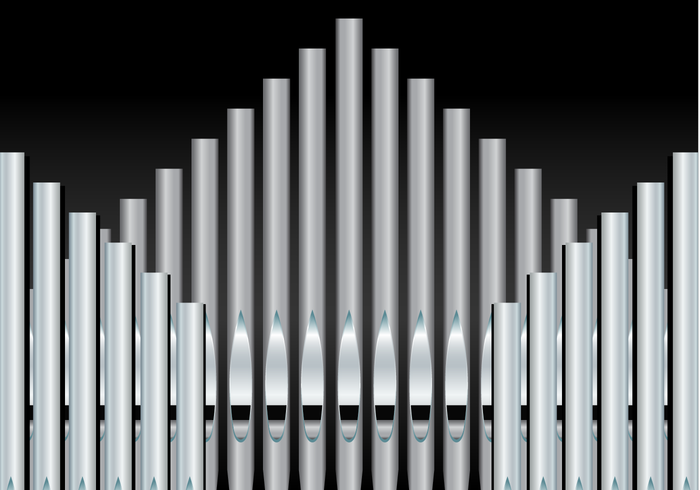 Reservation Form  (due by Wednesday, January 22, 2020)  Name:_______________________________________________________________  Phone #______________________  Email address:___________________________________________________________  Enclosed is my check for $10.00. Check #____________.  I would like to “sponsor” a *guest (no charge). *Please see note below.  Name of Guest(s): _______________________________________________________                                 ________________________________________________________  *I understand that I must be compliant with the Diocese of Pittsburgh Safe Environment        Policy in order to sponsor and/or accompany a young adult.  Please mail check payable to “NPM Pittsburgh” and reservation form to:  Pizza, Pipes and Prayer  NPM Pittsburgh  Office for Music Ministry  2900 Noblestown Road  Pittsburgh, PA  15205-4227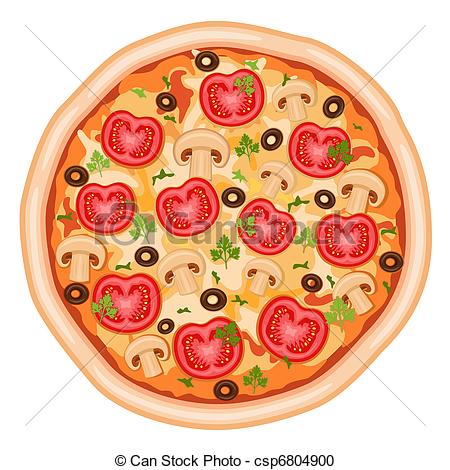 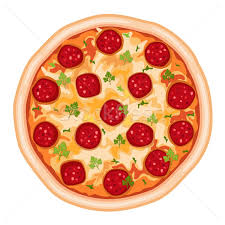 